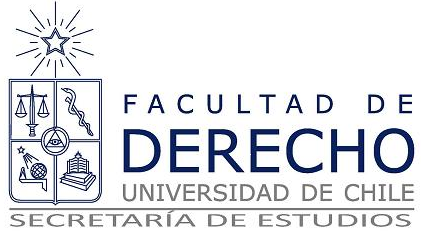 PASE ESCOLARPROCESO REVALIDACIÓN Y REPOSICIÓN 2015DATOS IMPORTANTES DEL PROCESO: Toma Fotografía Alumnos Revalidantes en Oficinas JUNAEB hasta 31 de Marzo.Los estudiantes que hagan Reposición por cambio de institución u otros motivos,  antes del 22 de marzo, obtendrán TNE 2014 que funcionara hasta 31 de Mayo, por lo que deberán hacer reposición nuevamente para obtener su TNE 2015.IMPORTANTE: LOS ESTUDIANTES NUEVOS, pueden presentarse en nuestras oficinas JUNAEB, con su certificado de alumno regular, para obtener un certificado que les permita comprar boletos a tarifa escolar en el metro.Los lugares de atención se detallan a continuación:Documentos para realizar Reposición:Cédula de identidad o Comprobante del Registro Civil de solicitud de cédula.Certificado de alumno regular vigente del semestre en curso (original).Depositar $3600 en la cuenta JUNAEB Nº 9000097 del Banco Estado, correspondiente al valor de la reposición.Comprobante del depósito realizado exclusivamente en una sucursal física de Banco Estado, ServiEstado o Caja Vecina.Constancia de carabineros, en caso de hurto o extravío o en caso de no portar la TNE.Tarjeta del Estudiante, en caso que la reposición sea por deterioro.ComunaDireccionesProvidenciaAvenida Salvador N° 379- 389 (Metro Salvador)MaipúLa Colonia N° 65 (metro Plaza de Maipú)Estación CentralRafael Sotomayor N° 6 (Barrio Universitario)Puente AltoBalmaceda N° 638 (metro Plaza Puente Alto)La FloridaVicuña Mackenna Poniente N° 7067San MiguelAbraham Atala N° 1097 (Metro el Llano)